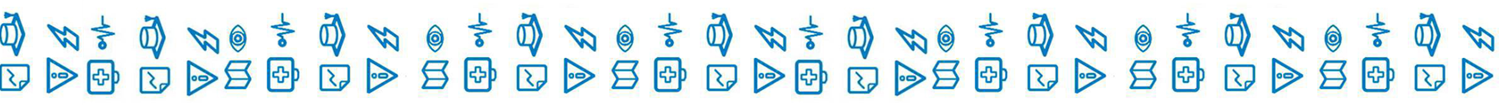 Информация о развитии рынка трудаЛенинградской области В апреле 2021 года удалось обеспечить не только стабильность в развитии рынка труда Ленинградской области, но и снижение регистрируемой безработицы.                      К концу месяца наблюдалось: сокращение численности безработных граждан, зарегистрированных в службе занятости, уровня регистрируемой безработицы при росте спроса на рабочую силу.Гражданами, обратившимися в службу занятости населения в апреле                2021 года, подано 8003 заявления о предоставлении государственных услуг                     (в апреле 2020 года 18510 заявлений)  (далее – госуслуга) (таблица 1).Обратились за госуслугой по: - содействию в поиске подходящей работы – 3716 человек (каждый второй,             из числа граждан, подавших заявление о предоставлении госуслуг), на 8872 человека меньше, чем в апреле 2020 года (12588 человек); - профессиональной ориентации – 3197 человек.Безработными признаны 2200 человек (таблица 4), на 5912 человек меньше, чем в апреле 2020 года (8112 человек), которым назначена социальная выплата              в виде пособия по безработице (таблица 5).В течение апреля с регистрационного учета сняты по различным причинам              8764 человека (в апреле 2020 года 982 человека), из числа граждан, обратившихся             в целях поиска подходящей работы, в т.ч. 5609 безработных граждан (в апреле              2020 года 514 человек). При содействии службы занятости населения в апреле: - трудоустроено на все виды работ 1620 человек (таблица 6), на 1321 человека больше, чем в апреле 2020 года, из них: 1222 человека (75%) безработные граждане,              398 человек (25%) ищущие работу граждане, в том числе в период до признания их безработными, т.е. в течение нескольких дней; - приступили к профессиональному обучению 205 безработных граждан.В январе-апреле 2021 года служба занятости населения работала:- с 26044 гражданами подавшими заявление о предоставлении госуслуг                  на 9010 заявлений меньше, чем в январе-апреле 20220 года), из них: каждый второй гражданин обратился за содействием в поиске подходящей работы – 13920 человек (в январе-апреле 2020 года 18417 человек).При содействии службы занятости населения в январе-апреле 2021 года:- трудоустроено на все виды работ 5994 человека (на 3279 человек больше, чем в январе-апреле 2020 года);- эффективность трудоустройства граждан (отношение трудоустроенных граждан к ищущим работу гражданам обратившимся в службу занятости населения) – 43,1%. Из общего числа трудоустроенных: на общественные работы трудоустроены – 389 человек, на временные работы: 376 несовершеннолетних граждан в возрасте 14-18 лет в свободное от учебы время; 73 человека из числа испытывающих трудности в поиске работы;- 926 гражданам (15% от всех трудоустроенных) работа предоставлена                в период до присвоения статуса «безработный».В январе-апреле 2021 года:- получили госуслугу по профориентации 9819 граждан;- приступили к профессиональному обучению 1159 человек, в том числе:831  безработный гражданин,236 работников предприятий в рамках опережающего профессионального обучения, 71 женщина в период отпуска по уходу за ребенком в возрасте до трех лет,                   а также женщин, имеющих детей дошкольного возраста, не состоящих в трудовых отношениях и обратившихся в органы службы занятости населения;20 граждан в возрасте 50 лет и старше, а также граждан предпенсионного возраста (в рамках федерального/регионального проекта «Старшее поколение» национального проекта «Демография»),1 незанятый инвалид;- на досрочную пенсию направлено 10 безработных граждан;- пособие по безработице назначено 7225 безработным гражданам.Спрос на рабочую силуНа 1 мая 2021 года текущий спрос на рабочую силу составил 
25361 единица, что на 935 единиц больше, чем в начале апреля 2021 года (24426 единиц).Вакансии распределились следующим образом: от 281 единицы                               (1,1% от текущего спроса на рабочую силу) в Подпорожском муниципальном районе до 5185 единиц (20,4%) в Кингисеппском муниципальном районе. В экономике региона сохранялась высокая потребность в рабочих кадрах. Для трудоустройства рабочих в начале мая 2021 года предлагались 18478 вакансий (73%), для инженерно-технических работников и служащих – 6883 вакансии (27%).Наибольшую потребность в кадрах испытывала сфера «строительство» – 
6743 вакансии (27% от общего числа вакансий – 25361 единица), далее по видам экономической деятельности: обрабатывающие производства – 5257 вакансий (20,7%);государственное управление и обеспечение военной безопасности; социальное обеспечение – 2401 вакансия (9,5%);транспортировка и хранение – 1733 вакансии (6,8%);сельское, лесное хозяйство, охота, рыболовство и рыбоводство – 
1583 вакансии (6,2%);деятельность в области здравоохранения и социальных услуг – 1407 вакансий (5,5%);торговля оптовая и розничная; ремонт автотранспортных средств 
и мотоциклов – 1375 вакансий (5,4%);образование – 1043 вакансий (4,1%);деятельность гостиниц и предприятий общественного питания – 629 вакансий (2,5%);деятельность административная и сопутствующие дополнительные услуги – 492 вакансии (1,9%);обеспечение электрической энергией, газом и паром; кондиционирование воздуха – 455 вакансии (1,8%);водоснабжение; водоотведение, организация сбора и утилизации отходов, деятельность по ликвидации загрязнений – 440 вакансий (1,7%);деятельность по операциям с недвижимым имуществом – 390 вакансий (1,5%);добыча полезных ископаемых – 357 вакансий (1,5%);деятельность профессиональная, научная и техническая – 305 вакансий (1,1%);деятельность финансовая и страховая – 258 вакансий (1%);деятельность в области культуры, спорта, организации досуга и развлечений – 202 вакансии (0,8%);деятельность в области информации и связи – 163 вакансии (0,6%);предоставление прочих видов услуг – 124 вакансии (0,5%); и т.д.Текущий спрос на рабочую силу по сравнению с началом апреля увеличился             в следующих сферах:обрабатывающие производства – на 220 единиц;транспортировка и хранение – на 218 единиц;сельское, лесное хозяйство, охота, рыболовство и рыбоводство – 
на 168 единиц;образование – на 122 единицы;деятельность административная и сопутствующие дополнительные услуги – на 68 единиц;торговля оптовая и розничная; ремонт автотранспортных средств                                      и мотоциклов – на 67 единиц;деятельность финансовая и страховая – на 67 единиц;деятельность гостиниц и предприятий общественного питания –                                  на 59 единиц; деятельность в области здравоохранения и социальных услуг – на 53 единицы;деятельность в области культуры, спорта, организации досуга и развлечений – на 47 единиц;деятельность профессиональная, научная и техническая – на 41 единицу;деятельность по операциям с недвижимым имуществом – на 21 единицу; деятельность в области информации и связи – на 11 единиц;обеспечение электрической энергией, газом и паром; кондиционирование воздуха – на 3 единицы;деятельность домашних хозяйств как работодателей – на 2 единицыводоснабжение; водоотведение, организация сбора и утилизации отходов, деятельность по ликвидации загрязнений – на 1 единицу.Спрос на рабочую силу по сравнению с началом марта текущего года сократился в следующих сферах деятельности:строительство – на 101 единицу;предоставление прочих видов услуг – на 69 единиц;государственное управление и обеспечение военной безопасности; социальное обеспечение – на 55 единиц;добыча полезных ископаемых – на 7 единиц.По 20 наименованиям наиболее востребованных рабочих профессий заявлено 9362 вакансии (37% от текущего спроса на рабочую силу). Предложение рабочей силы по этой группе профессий в 3,8 раз меньше. По 20 наименованиям наиболее востребованных должностей инженерно-технических работников и служащих заявлено 4353 вакансий (17,2% от текущего спроса на рабочую силу). Предложение рабочей силы по этой группе профессий                        в 1,9 раз меньше.Сохранялся высокий спрос на неквалифицированных работников. 
По 20 наименованиям наиболее востребованных профессий этой группы заявлено 4066 вакансий (16% от текущего спроса на рабочую силу). Предложение рабочей силы по этой группе профессий в 3,4 раза меньше.На 1 апреля 2021 года напряженность на рынке труда в среднем 
по Ленинградской области составила 0,5 незанятых граждан на одну вакансию (таблица 3). Численность безработных гражданВ апреле 2021 года безработными признаны 2200 человек, что на 5912 человек меньше, чем в апреле 2020 года.К началу мая 2021 года (по отношению к началу апреля 2021 года) число безработных граждан сократилось во всех муниципальных районах                                   и в Сосновоборском городском округе.В моногородах численность безработных граждан сократилась: в г. Пикалево – до 95 человек (на 6 человек); г. Сланцы – до 189 человек (на 28 человек);                          в г. Сясьстрой – до 65 человек (на 3 человека) (таблица 4.1).Состав безработных гражданВ общей численности безработных граждан, состоявших на учете в службе занятости населения, в начале мая 2021 года (9486 человек):осуществлявших трудовую деятельность – 8850 человек (93%), из них:
по причинам прекращения трудовой деятельности:уволенные по собственному желанию – 6308 человек (71%);уволенные по соглашению сторон – 934 человека (11%);уволенные в связи с ликвидацией организации, либо прекращением деятельности индивидуальным предпринимателем – 730 человек (8%);уволенные с государственной службы – 80 человек (0,9%).Из 9486 безработных граждан:по возрасту:16-17 лет – 28 человек (0,3%);18-19 лет – 86 человек (1%);20-24 года – 511 человек (5%);25-29 лет – 963 человека (10%);30-49 лет – 5458 человек (58%);50 лет и старше – 2440 человек (25,7%);по образованию:высшее образование – 2500 человек (26,4%);среднее проф. образование – 2881 человек (30,4%);	среднее общее образование – 2300 человек (24,2%);основное общее образование – 1656 человек (17,5%);не имеющие основного общего образования – 148 человек (1,5%);по отдельным категориям граждан:родителей, имеющих несовершеннолетних детей, всего – 3787 человек (40%);инвалидов – 521 человек (5,5%);граждан предпенсионного возраста – 1516 человек (16%);граждан, стремящихся возобновить трудовую деятельность после длительного перерыва (более одного года), – 1014 человек (10,7%);граждан, впервые ищущих работу (ранее не работавших), – 636 человек (6%).Уровень регистрируемой безработицыНа 1 мая 2021 года уровень регистрируемой безработицы                                    в Ленинградской области имел значение 0,89% (таблица 4) (справочно: в начале января 2021 года – 2,89; в начале мая 2020 года – 1,09%).При среднеобластном уровне регистрируемой безработицы в начале мая            2021 года – 0,89%, по территориям этот показатель имел значение: от 0,42% 
в Гатчинском муниципальном районе до 1,44% во Всеволожском  муниципальном районе. В 7 муниципальных районах Ленинградской области уровень регистрируемой безработицы несколько выше среднеобластного значения.По сравнению с началом апреля 2021 года уровень регистрируемой безработицы сократился во муниципальных районах муниципальных районах                     и Сосновоборском городском округе.Социальное партнерство в сфере трудаНа 1 мая 2021 года в Ленинградской области действовали                                 1051 уведомительно зарегистрированных коллективных договора, которыми охвачено 185,4 тыс. работающих граждан.Государственное управление охраной трудаВ апреле 2021 года представители комитета приняли участие в работе комиссий по расследованию несчастных случаев в 3 организациях Ленинградской области, из них: со смертельным исходом – в 1 организации, с тяжелым исходом –              в 2 организациях.Представители комитета по труду и занятости населения Ленинградской области 22 апреля 2021 года приняли участие в конференции по охране труда, проходившей в рамках V Санкт-Петербургского Международного Форума Труда.На мероприятии обсудили изменения в трудовом законодательстве, которые коснулись сферы охраны труда в ходе реализации «регуляторной гильотины» – реформы и актуализации существующего законодательства.Также обсудили вхождение Ленинградской области в пилотный проект                   по совершенствованию оценки управления профессиональными рисками 
в Российской Федерации.Необходимо отметить, что в период реализации проекта предприятия региона будут участвовать в мероприятиях, направленных на предупреждение производственного травматизма и профессиональной заболеваемости, повышение культуры производства и уровня знаний работников в области охраны труда. Накопленный опыт будет масштабирован на всю страну с 2024 года.В рамках ведомственного контроля за соблюдением трудового законодательства и иных нормативных правовых актов, содержащих нормы трудового права в подведомственных организациях, проведена плановая выездная проверка в Тосненском, Кингисеппском и Сланцевском филиалах Государственного казенного учреждения «Центр занятости населения Ленинградской области».Справочно:По данным Петростата, в среднем за январь – март 2021 года,                                     в Ленинградской области уровень безработицы (по методологии МОТ) – 4,3%, численность безработных – 42 тыс. человек.Средняя заработная плата по Ленинградской области в феврале 2021 года              (по последним данным Петростата) – 48004 руб.Средний размер пособия по безработице в апреле 2021 года – 6380,98  руб.Величина прожиточного минимума для трудоспособного населения 
на 2021 год – 12231 руб. Размер минимальной заработной платы в Ленинградской области с 1 апреля 2021 года – 13000 руб.ЧИСЛЕННОСТЬ ГРАЖДАН, ОБРАТИВШИХСЯ ЗА ПРЕДОСТАВЛЕНИЕМ ГОСУДАРСТВЕННЫХ УСЛУГТаблица 1ИНФОРМАЦИЯ ПО МОНОГОРОДАМ ЛЕНИНГРАДСКОЙ ОБЛАСТИТаблица 4.1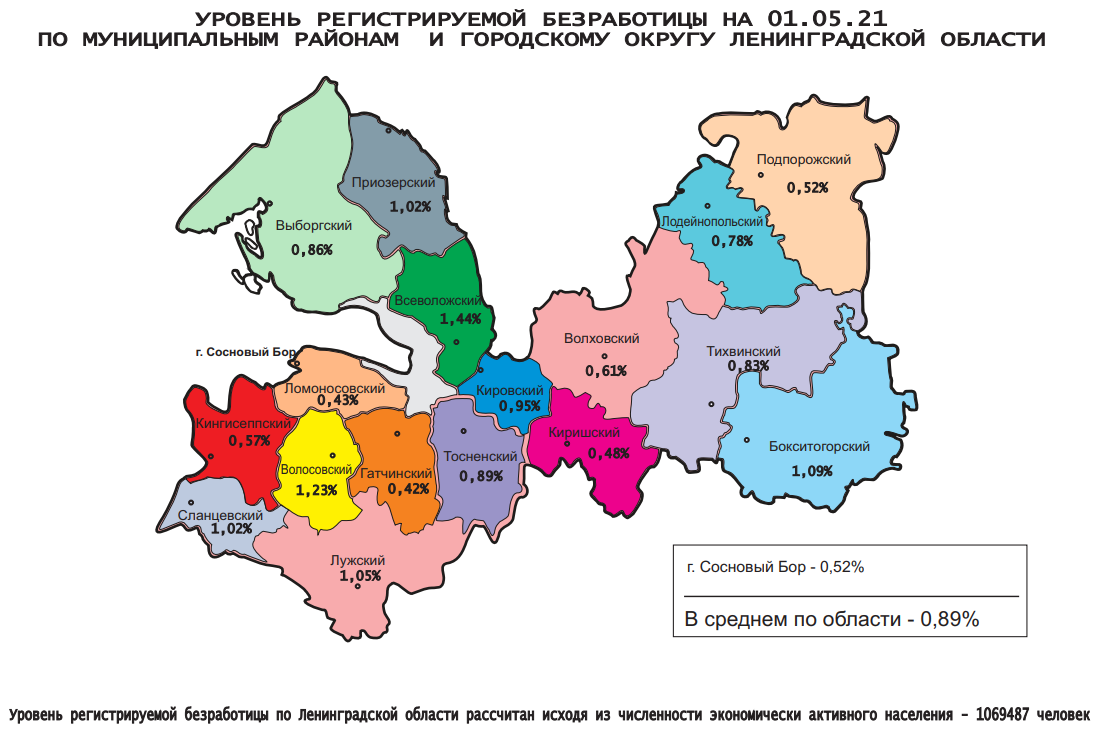 Комитет по труду и занятости населения Ленинградской области (www.job.lenobl.ru). Отдел анализа рынка труда, информации и программ занятостиСанкт-Петербург, Трамвайный пр., д.12, корп.2. Телефон: (812) 539-49-11, факс: (812) 539-47-40. Эл. почта: ktzn_lo@lenreg.ru.Общероссийская база вакансий «Работа в России»: https://trudvsem.ru; Роструд: www.rostrud.infoАДМИНИСТРАЦИЯ ЛЕНИНГРАДСКОЙ ОБЛАСТИ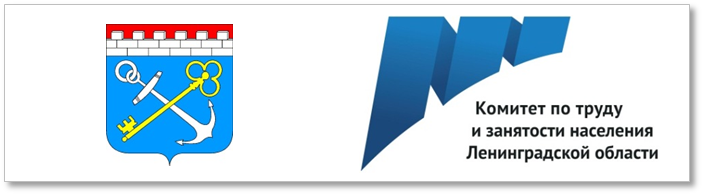 И Н Ф О Р М А Ц И Яо развитии рынка трудаЛенинградской областив апреле 2021 года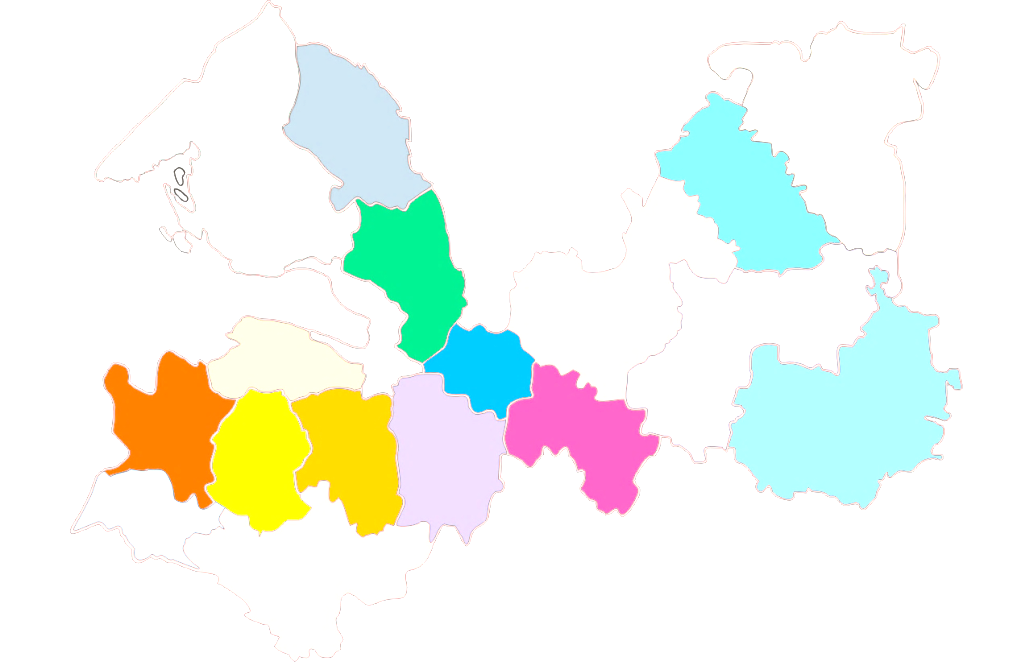 монтажник – 1250машинист – 434тракторист – 199водитель – 1249плотник – 354токарь – 113слесарь – 1196электромонтажник – 350электросварщик –105оператор – 868электрик, электромонтер – 345станочник – 68швея – 680продавец – 321стропальщик – 67электрогазосварщик – 663каменщик – 318сварщик – 8маляр, штукатур – 456повар – 318 инженер – 837охранник – 178менеджер 65врач – 503агент – 163механик – 64военнослужащий – 433полицейский (следователь) – 157инспектор – 58педагог (преподаватель, учитель) – 378бухгалтер – 149администратор – 37медицинская сестра – 367фельдшер – 143технолог – 27мастер – 280воспитатель – 127экономист – 24кассир – 248техник – 115рабочие (включая подсобных рабочих, кухонных рабочих, дорожных рабочих, рабочих) – 1672рабочие (включая подсобных рабочих, кухонных рабочих, дорожных рабочих, рабочих) – 1672рабочие (включая подсобных рабочих, кухонных рабочих, дорожных рабочих, рабочих) – 1672уборщик – 727кладовщик – 136сортировщик – 35укладчик (упаковщик) – 391животновод – 75овощевод – 35грузчик – 230мойщик – 69сторож (вахтер) – 24стрелок – 219горничная – 63санитар – 20дворник – 139обработчик – 53монтер пути – 137почтальон – 41Ниже среднеобластного 
(менее 0,89%)Ниже среднеобластного 
(менее 0,89%)Ниже среднеобластного 
(менее 0,89%)Выше среднеобластного (более 0,89%)Выше среднеобластного (более 0,89%)Выше среднеобластного (более 0,89%)№п/пМуниципальныерайоны,городской округУровеньрег. безработицы, %№п/пМуниципальныерайоныУровеньрег. безработицы, %1.Гатчинский 0,421.Тосненский0,892.Ломоносовский 0,432.Кировский0,953.Киришский 0,483.Приозерский1,024.Сосновоборский г.о.   0,524.Сланцевский1,025.Подпорожский 0,525.Лужский1,056.Кингисеппский 0,576.Бокситогорский1,097.Волховский 0,617.Волосовский1,238.Лодейнопольский 0,788.Всеволожский1,449.Тихвинский0,8310.Выборгский0,86№МуниципальныеМартМартМартАпрельАпрельАпрельАпрельп/прайоны, городской округКоличествоОбратились за госуслугой по: Обратились за госуслугой по: КоличествоОбратились за госуслугой по:Обратились за госуслугой по:Обратились за госуслугой по:заявлений граждан о предоставлении госуслуг, (ед.)содействию в поиске подходящей работы, (чел.)профориентации, (чел.)заявлений граждан о предоставлении госуслуг, (ед.)содействию в поиске подходящей работы, (чел.)профориентации, (чел.)гр.4:   гр.1, %АВ12346791.Бокситогорский 1661486120111072,32.Волосовский 2731368030618577112,13.Волховский 2531471738719446153,04.Всеволожский 14821036286121595013282,05.Выборгский 418333393342912179,96.Гатчинский 86153024279646725692,57.Кингисеппский3631651022891169479,68.Киришский 336128952911138686,69.Кировский 3032122731917949105,310.Лодейнопольский 1294961113345787,611.Ломоносовский259181531861542071,812.Лужский 29612977350154122118,213.Подпорожский 1746080132462875,914.Приозерский 114103759187079,815.Сланцевский 232769027410990118,116.Cосновоборский г.о.255110231991205478,017.Тихвинский 1901431981541221881,118.Тосненский 68233153728413778,719.«ЦОПП «Профстандарт»700- 7001910- 1910272,9Итого по Лен.областиИтого по Лен.области748640172251800337163197141,0ЧИСЛЕННОСТЬ ГРАЖДАН, ОБРАТИВШИХСЯ ЗА СОДЕЙСТВИЕМ В ПОИСКЕ ПОДХОДЯЩЕЙ РАБОТЫ, 
ТЕКУЩИЙ СПРОС НА РАБОЧУЮ СИЛУЧИСЛЕННОСТЬ ГРАЖДАН, ОБРАТИВШИХСЯ ЗА СОДЕЙСТВИЕМ В ПОИСКЕ ПОДХОДЯЩЕЙ РАБОТЫ, 
ТЕКУЩИЙ СПРОС НА РАБОЧУЮ СИЛУЧИСЛЕННОСТЬ ГРАЖДАН, ОБРАТИВШИХСЯ ЗА СОДЕЙСТВИЕМ В ПОИСКЕ ПОДХОДЯЩЕЙ РАБОТЫ, 
ТЕКУЩИЙ СПРОС НА РАБОЧУЮ СИЛУЧИСЛЕННОСТЬ ГРАЖДАН, ОБРАТИВШИХСЯ ЗА СОДЕЙСТВИЕМ В ПОИСКЕ ПОДХОДЯЩЕЙ РАБОТЫ, 
ТЕКУЩИЙ СПРОС НА РАБОЧУЮ СИЛУЧИСЛЕННОСТЬ ГРАЖДАН, ОБРАТИВШИХСЯ ЗА СОДЕЙСТВИЕМ В ПОИСКЕ ПОДХОДЯЩЕЙ РАБОТЫ, 
ТЕКУЩИЙ СПРОС НА РАБОЧУЮ СИЛУЧИСЛЕННОСТЬ ГРАЖДАН, ОБРАТИВШИХСЯ ЗА СОДЕЙСТВИЕМ В ПОИСКЕ ПОДХОДЯЩЕЙ РАБОТЫ, 
ТЕКУЩИЙ СПРОС НА РАБОЧУЮ СИЛУЧИСЛЕННОСТЬ ГРАЖДАН, ОБРАТИВШИХСЯ ЗА СОДЕЙСТВИЕМ В ПОИСКЕ ПОДХОДЯЩЕЙ РАБОТЫ, 
ТЕКУЩИЙ СПРОС НА РАБОЧУЮ СИЛУЧИСЛЕННОСТЬ ГРАЖДАН, ОБРАТИВШИХСЯ ЗА СОДЕЙСТВИЕМ В ПОИСКЕ ПОДХОДЯЩЕЙ РАБОТЫ, 
ТЕКУЩИЙ СПРОС НА РАБОЧУЮ СИЛУЧИСЛЕННОСТЬ ГРАЖДАН, ОБРАТИВШИХСЯ ЗА СОДЕЙСТВИЕМ В ПОИСКЕ ПОДХОДЯЩЕЙ РАБОТЫ, 
ТЕКУЩИЙ СПРОС НА РАБОЧУЮ СИЛУЧИСЛЕННОСТЬ ГРАЖДАН, ОБРАТИВШИХСЯ ЗА СОДЕЙСТВИЕМ В ПОИСКЕ ПОДХОДЯЩЕЙ РАБОТЫ, 
ТЕКУЩИЙ СПРОС НА РАБОЧУЮ СИЛУЧИСЛЕННОСТЬ ГРАЖДАН, ОБРАТИВШИХСЯ ЗА СОДЕЙСТВИЕМ В ПОИСКЕ ПОДХОДЯЩЕЙ РАБОТЫ, 
ТЕКУЩИЙ СПРОС НА РАБОЧУЮ СИЛУЧИСЛЕННОСТЬ ГРАЖДАН, ОБРАТИВШИХСЯ ЗА СОДЕЙСТВИЕМ В ПОИСКЕ ПОДХОДЯЩЕЙ РАБОТЫ, 
ТЕКУЩИЙ СПРОС НА РАБОЧУЮ СИЛУЧИСЛЕННОСТЬ ГРАЖДАН, ОБРАТИВШИХСЯ ЗА СОДЕЙСТВИЕМ В ПОИСКЕ ПОДХОДЯЩЕЙ РАБОТЫ, 
ТЕКУЩИЙ СПРОС НА РАБОЧУЮ СИЛУЧИСЛЕННОСТЬ ГРАЖДАН, ОБРАТИВШИХСЯ ЗА СОДЕЙСТВИЕМ В ПОИСКЕ ПОДХОДЯЩЕЙ РАБОТЫ, 
ТЕКУЩИЙ СПРОС НА РАБОЧУЮ СИЛУЧИСЛЕННОСТЬ ГРАЖДАН, ОБРАТИВШИХСЯ ЗА СОДЕЙСТВИЕМ В ПОИСКЕ ПОДХОДЯЩЕЙ РАБОТЫ, 
ТЕКУЩИЙ СПРОС НА РАБОЧУЮ СИЛУЧИСЛЕННОСТЬ ГРАЖДАН, ОБРАТИВШИХСЯ ЗА СОДЕЙСТВИЕМ В ПОИСКЕ ПОДХОДЯЩЕЙ РАБОТЫ, 
ТЕКУЩИЙ СПРОС НА РАБОЧУЮ СИЛУЧИСЛЕННОСТЬ ГРАЖДАН, ОБРАТИВШИХСЯ ЗА СОДЕЙСТВИЕМ В ПОИСКЕ ПОДХОДЯЩЕЙ РАБОТЫ, 
ТЕКУЩИЙ СПРОС НА РАБОЧУЮ СИЛУЧИСЛЕННОСТЬ ГРАЖДАН, ОБРАТИВШИХСЯ ЗА СОДЕЙСТВИЕМ В ПОИСКЕ ПОДХОДЯЩЕЙ РАБОТЫ, 
ТЕКУЩИЙ СПРОС НА РАБОЧУЮ СИЛУЧИСЛЕННОСТЬ ГРАЖДАН, ОБРАТИВШИХСЯ ЗА СОДЕЙСТВИЕМ В ПОИСКЕ ПОДХОДЯЩЕЙ РАБОТЫ, 
ТЕКУЩИЙ СПРОС НА РАБОЧУЮ СИЛУЧИСЛЕННОСТЬ ГРАЖДАН, ОБРАТИВШИХСЯ ЗА СОДЕЙСТВИЕМ В ПОИСКЕ ПОДХОДЯЩЕЙ РАБОТЫ, 
ТЕКУЩИЙ СПРОС НА РАБОЧУЮ СИЛУЧИСЛЕННОСТЬ ГРАЖДАН, ОБРАТИВШИХСЯ ЗА СОДЕЙСТВИЕМ В ПОИСКЕ ПОДХОДЯЩЕЙ РАБОТЫ, 
ТЕКУЩИЙ СПРОС НА РАБОЧУЮ СИЛУЧИСЛЕННОСТЬ ГРАЖДАН, ОБРАТИВШИХСЯ ЗА СОДЕЙСТВИЕМ В ПОИСКЕ ПОДХОДЯЩЕЙ РАБОТЫ, 
ТЕКУЩИЙ СПРОС НА РАБОЧУЮ СИЛУЧИСЛЕННОСТЬ ГРАЖДАН, ОБРАТИВШИХСЯ ЗА СОДЕЙСТВИЕМ В ПОИСКЕ ПОДХОДЯЩЕЙ РАБОТЫ, 
ТЕКУЩИЙ СПРОС НА РАБОЧУЮ СИЛУЧИСЛЕННОСТЬ ГРАЖДАН, ОБРАТИВШИХСЯ ЗА СОДЕЙСТВИЕМ В ПОИСКЕ ПОДХОДЯЩЕЙ РАБОТЫ, 
ТЕКУЩИЙ СПРОС НА РАБОЧУЮ СИЛУЧИСЛЕННОСТЬ ГРАЖДАН, ОБРАТИВШИХСЯ ЗА СОДЕЙСТВИЕМ В ПОИСКЕ ПОДХОДЯЩЕЙ РАБОТЫ, 
ТЕКУЩИЙ СПРОС НА РАБОЧУЮ СИЛУЧИСЛЕННОСТЬ ГРАЖДАН, ОБРАТИВШИХСЯ ЗА СОДЕЙСТВИЕМ В ПОИСКЕ ПОДХОДЯЩЕЙ РАБОТЫ, 
ТЕКУЩИЙ СПРОС НА РАБОЧУЮ СИЛУЧИСЛЕННОСТЬ ГРАЖДАН, ОБРАТИВШИХСЯ ЗА СОДЕЙСТВИЕМ В ПОИСКЕ ПОДХОДЯЩЕЙ РАБОТЫ, 
ТЕКУЩИЙ СПРОС НА РАБОЧУЮ СИЛУЧИСЛЕННОСТЬ ГРАЖДАН, ОБРАТИВШИХСЯ ЗА СОДЕЙСТВИЕМ В ПОИСКЕ ПОДХОДЯЩЕЙ РАБОТЫ, 
ТЕКУЩИЙ СПРОС НА РАБОЧУЮ СИЛУЧИСЛЕННОСТЬ ГРАЖДАН, ОБРАТИВШИХСЯ ЗА СОДЕЙСТВИЕМ В ПОИСКЕ ПОДХОДЯЩЕЙ РАБОТЫ, 
ТЕКУЩИЙ СПРОС НА РАБОЧУЮ СИЛУЧИСЛЕННОСТЬ ГРАЖДАН, ОБРАТИВШИХСЯ ЗА СОДЕЙСТВИЕМ В ПОИСКЕ ПОДХОДЯЩЕЙ РАБОТЫ, 
ТЕКУЩИЙ СПРОС НА РАБОЧУЮ СИЛУТаблица 2Таблица 2Таблица 2Таблица 2Таблица 2Таблица 2Таблица 2Таблица 2Таблица 2№МуниципальныеЧисленность граждан, обратившихся за содействием в поиске подходящей работы:Численность граждан, обратившихся за содействием в поиске подходящей работы:Численность граждан, обратившихся за содействием в поиске подходящей работы:Численность граждан, обратившихся за содействием в поиске подходящей работы:Численность граждан, обратившихся за содействием в поиске подходящей работы:Численность граждан, обратившихся за содействием в поиске подходящей работы:Численность граждан, обратившихся за содействием в поиске подходящей работы:Численность граждан, обратившихся за содействием в поиске подходящей работы:Численность граждан, обратившихся за содействием в поиске подходящей работы:Численность граждан, обратившихся за содействием в поиске подходящей работы:Численность граждан, обратившихся за содействием в поиске подходящей работы:Численность граждан, обратившихся за содействием в поиске подходящей работы:Численность граждан, обратившихся за содействием в поиске подходящей работы:Численность граждан, обратившихся за содействием в поиске подходящей работы:Численность граждан, обратившихся за содействием в поиске подходящей работы:Численность граждан, обратившихся за содействием в поиске подходящей работы:Численность граждан, обратившихся за содействием в поиске подходящей работы:Численность граждан, обратившихся за содействием в поиске подходящей работы:Численность граждан, обратившихся за содействием в поиске подходящей работы:Текущий спрос на рабочуюТекущий спрос на рабочуюТекущий спрос на рабочуюТекущий спрос на рабочуюТекущий спрос на рабочуюТекущий спрос на рабочуюТекущий спрос на рабочуюТекущий спрос на рабочуюТекущий спрос на рабочуюп/прайоны, городской округ Поставлено на учет, (чел.)Поставлено на учет, (чел.)Поставлено на учет, (чел.)Поставлено на учет, (чел.)Поставлено на учет, (чел.)Поставлено на учет, (чел.)Поставлено на учет, (чел.)Поставлено на учет, (чел.)Поставлено на учет, (чел.)Состоит на учете, (чел.)Состоит на учете, (чел.)Состоит на учете, (чел.)Состоит на учете, (чел.)Состоит на учете, (чел.)Состоит на учете, (чел.)Состоит на учете, (чел.)Состоит на учете, (чел.)Состоит на учете, (чел.)Состоит на учете, (чел.)силу (вакансии), (ед.)силу (вакансии), (ед.)силу (вакансии), (ед.)силу (вакансии), (ед.)силу (вакансии), (ед.)силу (вакансии), (ед.)силу (вакансии), (ед.)силу (вакансии), (ед.)силу (вакансии), (ед.)мартмартмартапрельапрельапрельгр.2:гр.1,%гр.2:гр.1,%гр.2:гр.1,%01.04.202101.04.202101.04.202101.04.202101.05.202101.05.202101.05.202101.05.2021гр.5:гр.4,%гр.5:гр.4,%01.04.202101.04.202101.04.202101.05.202101.05.202101.05.2021гр.8:гр.7,%гр.8:гр.7,%гр.8:гр.7,%АB11122233344445555667778889991.Бокситогорский 14814814811111111175,075,075,041841841841835235235235284,284,2305305305340340340111,5111,52.Волосовский 136136136185185185136,0136,0136,043743743743741941941941995,995,9854854854930930930108,9108,93.Волховский 147147147194194194132,0132,0132,054154154154152052052052096,196,1110211021102121512151215110,3110,34.Всеволожский 10361036103695095095091,791,791,77349734973497349416541654165416556,756,7434943494349452445244524104,0104,05.Выборгский 33333333329129129187,487,487,41501150115011501111711171117111774,474,4112311231123119211921192106,1106,16.Гатчинский 53053053046746746788,188,188,1123412341234123499899899899880,980,9169816981698176617661766104,0104,07.Кингисеппский 16516516511611611670,370,370,337537537537530330330330380,880,852715271527151855185518598,498,48.Киришский 12812812811311311388,388,388,328528528528523123123123181,181,1663663663733733733110,6110,69.Кировский 21221221217917917984,484,484,4117011701170117083883883883871,671,6110511051105115611561156104,6104,610.Лодейнопольский 49494934343469,469,469,420020020020014714714714773,573,5305305305334334334109,5109,511.Ломоносовский18118118115415415485,185,185,133833833833825225225225274,674,6152015201520156015601560102,6102,612.Лужский 129129129154154154119,4119,4119,456556556556546646646646682,582,5704704704818818818116,2116,213.Подпорожский 60606046464676,776,776,715115115115111111111111173,573,528728728728128128197,997,914.Приозерский 10310310387878784,584,584,543343343343340640640640693,893,878778778778078078099,199,115.Сланцевский 767676109109109143,4143,4143,432332332332327327327327384,584,5396396396414414414104,5104,516.Cосновоборский г.о.110110110120120120109,1109,1109,1319319319319325325325325101,9101,917261726172615971597159792,592,517.Тихвинский 14314314312212212285,385,385,343543543543538338338338388,088,0861861861103510351035120,2120,218.Тосненский 33133133128428428485,885,885,8109410941094109490590590590582,782,7137013701370150115011501109,6109,6Итого по Ленинградской областиИтого по Ленинградской области40174017401737163716371692,592,592,5171681716817168171681221112211122111221171,171,1244262442624426253612536125361103,8103,8КОЛИЧЕСТВО ПРЕДПРИЯТИЙ И ДВИЖЕНИЕ ЗАЯВЛЕННЫХ ИМИ ВАКАНСИЙ В МУНИЦИПАЛЬНЫХ РАЙОНАХ И ГОРОДСКОМ ОКРУГЕ  ЛЕНИНГРАДСКОЙ ОБЛАСТИ Таблица 3КОЛИЧЕСТВО ПРЕДПРИЯТИЙ И ДВИЖЕНИЕ ЗАЯВЛЕННЫХ ИМИ ВАКАНСИЙ В МУНИЦИПАЛЬНЫХ РАЙОНАХ И ГОРОДСКОМ ОКРУГЕ  ЛЕНИНГРАДСКОЙ ОБЛАСТИ Таблица 3КОЛИЧЕСТВО ПРЕДПРИЯТИЙ И ДВИЖЕНИЕ ЗАЯВЛЕННЫХ ИМИ ВАКАНСИЙ В МУНИЦИПАЛЬНЫХ РАЙОНАХ И ГОРОДСКОМ ОКРУГЕ  ЛЕНИНГРАДСКОЙ ОБЛАСТИ Таблица 3КОЛИЧЕСТВО ПРЕДПРИЯТИЙ И ДВИЖЕНИЕ ЗАЯВЛЕННЫХ ИМИ ВАКАНСИЙ В МУНИЦИПАЛЬНЫХ РАЙОНАХ И ГОРОДСКОМ ОКРУГЕ  ЛЕНИНГРАДСКОЙ ОБЛАСТИ Таблица 3КОЛИЧЕСТВО ПРЕДПРИЯТИЙ И ДВИЖЕНИЕ ЗАЯВЛЕННЫХ ИМИ ВАКАНСИЙ В МУНИЦИПАЛЬНЫХ РАЙОНАХ И ГОРОДСКОМ ОКРУГЕ  ЛЕНИНГРАДСКОЙ ОБЛАСТИ Таблица 3КОЛИЧЕСТВО ПРЕДПРИЯТИЙ И ДВИЖЕНИЕ ЗАЯВЛЕННЫХ ИМИ ВАКАНСИЙ В МУНИЦИПАЛЬНЫХ РАЙОНАХ И ГОРОДСКОМ ОКРУГЕ  ЛЕНИНГРАДСКОЙ ОБЛАСТИ Таблица 3КОЛИЧЕСТВО ПРЕДПРИЯТИЙ И ДВИЖЕНИЕ ЗАЯВЛЕННЫХ ИМИ ВАКАНСИЙ В МУНИЦИПАЛЬНЫХ РАЙОНАХ И ГОРОДСКОМ ОКРУГЕ  ЛЕНИНГРАДСКОЙ ОБЛАСТИ Таблица 3КОЛИЧЕСТВО ПРЕДПРИЯТИЙ И ДВИЖЕНИЕ ЗАЯВЛЕННЫХ ИМИ ВАКАНСИЙ В МУНИЦИПАЛЬНЫХ РАЙОНАХ И ГОРОДСКОМ ОКРУГЕ  ЛЕНИНГРАДСКОЙ ОБЛАСТИ Таблица 3КОЛИЧЕСТВО ПРЕДПРИЯТИЙ И ДВИЖЕНИЕ ЗАЯВЛЕННЫХ ИМИ ВАКАНСИЙ В МУНИЦИПАЛЬНЫХ РАЙОНАХ И ГОРОДСКОМ ОКРУГЕ  ЛЕНИНГРАДСКОЙ ОБЛАСТИ Таблица 3КОЛИЧЕСТВО ПРЕДПРИЯТИЙ И ДВИЖЕНИЕ ЗАЯВЛЕННЫХ ИМИ ВАКАНСИЙ В МУНИЦИПАЛЬНЫХ РАЙОНАХ И ГОРОДСКОМ ОКРУГЕ  ЛЕНИНГРАДСКОЙ ОБЛАСТИ Таблица 3КОЛИЧЕСТВО ПРЕДПРИЯТИЙ И ДВИЖЕНИЕ ЗАЯВЛЕННЫХ ИМИ ВАКАНСИЙ В МУНИЦИПАЛЬНЫХ РАЙОНАХ И ГОРОДСКОМ ОКРУГЕ  ЛЕНИНГРАДСКОЙ ОБЛАСТИ Таблица 3КОЛИЧЕСТВО ПРЕДПРИЯТИЙ И ДВИЖЕНИЕ ЗАЯВЛЕННЫХ ИМИ ВАКАНСИЙ В МУНИЦИПАЛЬНЫХ РАЙОНАХ И ГОРОДСКОМ ОКРУГЕ  ЛЕНИНГРАДСКОЙ ОБЛАСТИ Таблица 3КОЛИЧЕСТВО ПРЕДПРИЯТИЙ И ДВИЖЕНИЕ ЗАЯВЛЕННЫХ ИМИ ВАКАНСИЙ В МУНИЦИПАЛЬНЫХ РАЙОНАХ И ГОРОДСКОМ ОКРУГЕ  ЛЕНИНГРАДСКОЙ ОБЛАСТИ Таблица 3КОЛИЧЕСТВО ПРЕДПРИЯТИЙ И ДВИЖЕНИЕ ЗАЯВЛЕННЫХ ИМИ ВАКАНСИЙ В МУНИЦИПАЛЬНЫХ РАЙОНАХ И ГОРОДСКОМ ОКРУГЕ  ЛЕНИНГРАДСКОЙ ОБЛАСТИ Таблица 3КОЛИЧЕСТВО ПРЕДПРИЯТИЙ И ДВИЖЕНИЕ ЗАЯВЛЕННЫХ ИМИ ВАКАНСИЙ В МУНИЦИПАЛЬНЫХ РАЙОНАХ И ГОРОДСКОМ ОКРУГЕ  ЛЕНИНГРАДСКОЙ ОБЛАСТИ Таблица 3КОЛИЧЕСТВО ПРЕДПРИЯТИЙ И ДВИЖЕНИЕ ЗАЯВЛЕННЫХ ИМИ ВАКАНСИЙ В МУНИЦИПАЛЬНЫХ РАЙОНАХ И ГОРОДСКОМ ОКРУГЕ  ЛЕНИНГРАДСКОЙ ОБЛАСТИ Таблица 3КОЛИЧЕСТВО ПРЕДПРИЯТИЙ И ДВИЖЕНИЕ ЗАЯВЛЕННЫХ ИМИ ВАКАНСИЙ В МУНИЦИПАЛЬНЫХ РАЙОНАХ И ГОРОДСКОМ ОКРУГЕ  ЛЕНИНГРАДСКОЙ ОБЛАСТИ Таблица 3КОЛИЧЕСТВО ПРЕДПРИЯТИЙ И ДВИЖЕНИЕ ЗАЯВЛЕННЫХ ИМИ ВАКАНСИЙ В МУНИЦИПАЛЬНЫХ РАЙОНАХ И ГОРОДСКОМ ОКРУГЕ  ЛЕНИНГРАДСКОЙ ОБЛАСТИ Таблица 3КОЛИЧЕСТВО ПРЕДПРИЯТИЙ И ДВИЖЕНИЕ ЗАЯВЛЕННЫХ ИМИ ВАКАНСИЙ В МУНИЦИПАЛЬНЫХ РАЙОНАХ И ГОРОДСКОМ ОКРУГЕ  ЛЕНИНГРАДСКОЙ ОБЛАСТИ Таблица 3КОЛИЧЕСТВО ПРЕДПРИЯТИЙ И ДВИЖЕНИЕ ЗАЯВЛЕННЫХ ИМИ ВАКАНСИЙ В МУНИЦИПАЛЬНЫХ РАЙОНАХ И ГОРОДСКОМ ОКРУГЕ  ЛЕНИНГРАДСКОЙ ОБЛАСТИ Таблица 3КОЛИЧЕСТВО ПРЕДПРИЯТИЙ И ДВИЖЕНИЕ ЗАЯВЛЕННЫХ ИМИ ВАКАНСИЙ В МУНИЦИПАЛЬНЫХ РАЙОНАХ И ГОРОДСКОМ ОКРУГЕ  ЛЕНИНГРАДСКОЙ ОБЛАСТИ Таблица 3КОЛИЧЕСТВО ПРЕДПРИЯТИЙ И ДВИЖЕНИЕ ЗАЯВЛЕННЫХ ИМИ ВАКАНСИЙ В МУНИЦИПАЛЬНЫХ РАЙОНАХ И ГОРОДСКОМ ОКРУГЕ  ЛЕНИНГРАДСКОЙ ОБЛАСТИ Таблица 3КОЛИЧЕСТВО ПРЕДПРИЯТИЙ И ДВИЖЕНИЕ ЗАЯВЛЕННЫХ ИМИ ВАКАНСИЙ В МУНИЦИПАЛЬНЫХ РАЙОНАХ И ГОРОДСКОМ ОКРУГЕ  ЛЕНИНГРАДСКОЙ ОБЛАСТИ Таблица 3КОЛИЧЕСТВО ПРЕДПРИЯТИЙ И ДВИЖЕНИЕ ЗАЯВЛЕННЫХ ИМИ ВАКАНСИЙ В МУНИЦИПАЛЬНЫХ РАЙОНАХ И ГОРОДСКОМ ОКРУГЕ  ЛЕНИНГРАДСКОЙ ОБЛАСТИ Таблица 3КОЛИЧЕСТВО ПРЕДПРИЯТИЙ И ДВИЖЕНИЕ ЗАЯВЛЕННЫХ ИМИ ВАКАНСИЙ В МУНИЦИПАЛЬНЫХ РАЙОНАХ И ГОРОДСКОМ ОКРУГЕ  ЛЕНИНГРАДСКОЙ ОБЛАСТИ Таблица 3КОЛИЧЕСТВО ПРЕДПРИЯТИЙ И ДВИЖЕНИЕ ЗАЯВЛЕННЫХ ИМИ ВАКАНСИЙ В МУНИЦИПАЛЬНЫХ РАЙОНАХ И ГОРОДСКОМ ОКРУГЕ  ЛЕНИНГРАДСКОЙ ОБЛАСТИ Таблица 3КОЛИЧЕСТВО ПРЕДПРИЯТИЙ И ДВИЖЕНИЕ ЗАЯВЛЕННЫХ ИМИ ВАКАНСИЙ В МУНИЦИПАЛЬНЫХ РАЙОНАХ И ГОРОДСКОМ ОКРУГЕ  ЛЕНИНГРАДСКОЙ ОБЛАСТИ Таблица 3КОЛИЧЕСТВО ПРЕДПРИЯТИЙ И ДВИЖЕНИЕ ЗАЯВЛЕННЫХ ИМИ ВАКАНСИЙ В МУНИЦИПАЛЬНЫХ РАЙОНАХ И ГОРОДСКОМ ОКРУГЕ  ЛЕНИНГРАДСКОЙ ОБЛАСТИ Таблица 3КОЛИЧЕСТВО ПРЕДПРИЯТИЙ И ДВИЖЕНИЕ ЗАЯВЛЕННЫХ ИМИ ВАКАНСИЙ В МУНИЦИПАЛЬНЫХ РАЙОНАХ И ГОРОДСКОМ ОКРУГЕ  ЛЕНИНГРАДСКОЙ ОБЛАСТИ Таблица 3КОЛИЧЕСТВО ПРЕДПРИЯТИЙ И ДВИЖЕНИЕ ЗАЯВЛЕННЫХ ИМИ ВАКАНСИЙ В МУНИЦИПАЛЬНЫХ РАЙОНАХ И ГОРОДСКОМ ОКРУГЕ  ЛЕНИНГРАДСКОЙ ОБЛАСТИ Таблица 3КОЛИЧЕСТВО ПРЕДПРИЯТИЙ И ДВИЖЕНИЕ ЗАЯВЛЕННЫХ ИМИ ВАКАНСИЙ В МУНИЦИПАЛЬНЫХ РАЙОНАХ И ГОРОДСКОМ ОКРУГЕ  ЛЕНИНГРАДСКОЙ ОБЛАСТИ Таблица 3КОЛИЧЕСТВО ПРЕДПРИЯТИЙ И ДВИЖЕНИЕ ЗАЯВЛЕННЫХ ИМИ ВАКАНСИЙ В МУНИЦИПАЛЬНЫХ РАЙОНАХ И ГОРОДСКОМ ОКРУГЕ  ЛЕНИНГРАДСКОЙ ОБЛАСТИ Таблица 3№ п/пМуниципальныерайоны, городской округк-во работодателей,к-во работодателей,количество вакансий,ед.количество вакансий,ед.количество вакансий,ед.количество вакансий,ед.количество вакансий,ед.количество вакансий,ед.кол-во вакансий, срок жизни которыхкол-во вакансий, срок жизни которыхкол-во вакансий, срок жизни которыхкол-во вакансий, срок жизни которыхкол-во вакансий, ед.кол-во вакансий, ед.кол-во вакансий, ед.кол-во вакансий, ед.кол-вовакансий,кол-вовакансий,кол-воспец-тей,кол-воспец-тей,кол-воспец-тей,кол-вовакансий,кол-вовакансий,кол-вовакансий,кол-вовакансий,кол-вовакансий,кол-во незанятых гражданкол-во незанятых гражданкол-во незанятых гражданкол-во незанятых граждан№ п/пМуниципальныерайоны, городской округпредост. вак.,ед.предост. вак.,ед.на
 01.04.21на
 01.04.21на
 01.04.21на 01.05.21на 01.05.21на 01.05.21от 1 дня  до 3-х  м-цевот 1 дня  до 3-х  м-цевболее 3-х м-цевболее 3-х м-цевна раб. проф.на раб. проф.на раб. проф.на долж. служ.по которым указана зарплатапо которым указана зарплатапо кот. даны вакансиипо кот. даны вакансиипо кот. даны вакансиизаявлен.за апрельзаявлен.за апрельснятых за апрельпрошедших за апрельпрошедших за апрель чел.на 1 вакансию чел.на 1 вакансию чел.на 1 вакансию чел.на 1 вакансиюАВ1122233344556667889991010111212131313131.Бокситогорский 696930530530534034034031131129292332332331073403401261261262342342035395391,01,01,01,02.Волосовский 90908548548549309309302452456856857677677671639309301571571572082081321 0621 0620,40,40,40,43.Волховский 1431431 1021 1021 1021 2151 2151 2159769762392398428428423731 2151 2152172172175415414281 6431 6430,40,40,40,44.Всеволожский 3293294 3494 3494 3494 5244 5244 5242 5462 5461 9791 9793 6173 6173 6179084 5244 5243703703704764763004 8254 8250,90,90,90,95.Выборгский 1501501 1231 1231 1231 1921 1921 1921 1921 192007587587584341 1921 1922482482485485484791 6711 6710,90,90,90,96.Гатчинский 2142141 6981 6981 6981 7661 7661 7667977979699691 3511 3511 3514151 7661 7662692692697507506822 4482 4480,60,60,60,67.Кингисеппский 1631635 2715 2715 2715 1855 1855 1855745744 6114 6113 8293 8293 8291 3565 1855 1853103103102122122985 4835 4830,10,10,10,18.Киришский 858566366366373373373372172112124014014013327337331451451452322321628958950,30,30,30,39.Кировский 1431431 1051 1051 1051 1561 1561 1563283288288288608608602961 1561 1562302302302672672161 3721 3720,70,70,70,710.Лодейнопольский 4646305305305334334334184184150150187187187147334334118118118117117884224220,40,40,40,411.Ломоносовский 89891 5201 5201 5201 5601 5601 5609089086526521 1551 1551 1554051 5601 5601861861862322321921 7521 7520,20,20,20,212.Лужский 1331337047047048188188186056052132135575575572618188182142142144934933791 1971 1970,60,60,60,613.Подпорожский 5252287287287281281281142142139139184184184972812819595957474803613610,40,40,40,414.Приозерский 686878778778778078078069269288885555555552257807801881881881921921999799790,50,50,50,515.Сланцевский 494939639639641441441436136153533133133131014144141111111112452452276416410,60,60,60,616.Cосновоборский г.о.1101101 7261 7261 7261 5971 5971 5976066069919911 0431 0431 0435541 5971 5971981981983133133192 0392 0390,20,20,20,217.Тихвинский 1091098618618611 0351 0351 0356716713643647447447442911 0351 0352122122123513511791 2121 2120,40,40,40,418.Тосненский 1991991 3701 3701 3701 5011 5011 5016316318708701 0821 0821 0824191 5011 5012912912913913912601 7611 7610,60,60,60,6Итого по Ленинградской областиИтого по Ленинградской области22412241244262442624426253612536125361124901249012872128721847818478184786884253612536136853685368558765876482330302303020,50,50,50,51,41,4БЕЗРАБОТНЫЕ, УРОВЕНЬ РЕГИСТРИРУЕМОЙ БЕЗРАБОТИЦЫБЕЗРАБОТНЫЕ, УРОВЕНЬ РЕГИСТРИРУЕМОЙ БЕЗРАБОТИЦЫБЕЗРАБОТНЫЕ, УРОВЕНЬ РЕГИСТРИРУЕМОЙ БЕЗРАБОТИЦЫБЕЗРАБОТНЫЕ, УРОВЕНЬ РЕГИСТРИРУЕМОЙ БЕЗРАБОТИЦЫБЕЗРАБОТНЫЕ, УРОВЕНЬ РЕГИСТРИРУЕМОЙ БЕЗРАБОТИЦЫБЕЗРАБОТНЫЕ, УРОВЕНЬ РЕГИСТРИРУЕМОЙ БЕЗРАБОТИЦЫБЕЗРАБОТНЫЕ, УРОВЕНЬ РЕГИСТРИРУЕМОЙ БЕЗРАБОТИЦЫБЕЗРАБОТНЫЕ, УРОВЕНЬ РЕГИСТРИРУЕМОЙ БЕЗРАБОТИЦЫБЕЗРАБОТНЫЕ, УРОВЕНЬ РЕГИСТРИРУЕМОЙ БЕЗРАБОТИЦЫБЕЗРАБОТНЫЕ, УРОВЕНЬ РЕГИСТРИРУЕМОЙ БЕЗРАБОТИЦЫБЕЗРАБОТНЫЕ, УРОВЕНЬ РЕГИСТРИРУЕМОЙ БЕЗРАБОТИЦЫБЕЗРАБОТНЫЕ, УРОВЕНЬ РЕГИСТРИРУЕМОЙ БЕЗРАБОТИЦЫТаблица 4Таблица 4Таблица 4Таблица 4Таблица 4Таблица 4Таблица 4Таблица 4Таблица 4Таблица 4Таблица 4Таблица 4№МуниципальныеБезработные:Безработные:Безработные:Безработные:Безработные:Безработные:Безработные:Уровень регистрируемой  безработицы, (%)Уровень регистрируемой  безработицы, (%)Уровень регистрируемой  безработицы, (%)п/п районы, городской округПоставлено на учет, (чел.)Поставлено на учет, (чел.)Поставлено на учет, (чел.)Поставлено на учет, (чел.)Состоит на учете, (чел.)Состоит на учете, (чел.)Состоит на учете, (чел.)мартапрельгр.2:гр1,%гр.2:гр1,%01.04.202101.05.2021гр.5:гр.4,%01.04.202101.05.2021гр.8-гр.7, п/пАB12334567891.Бокситогорский7785110,433933930289,11,221,09-0,132.Волосовский6396152,435735732390,51,361,23-0,133.Волховский7187122,540040035789,30,680,61-0,074.Всеволожский541637117,753135313337263,52,271,44-0,835.Выборгский173190109,81222122292475,61,140,86-0,286.Гатчинский156184117,978778761377,90,540,42-0,127.Кингисеппский6670106,129529525185,10,680,57-0,108.Киришский3960153,822722719585,90,550,48-0,089.Кировский90116128,982382353865,41,450,95-0,5010.Лодейнопольский3233103,117917913474,91,050,78-0,2611.Ломоносовский4049122,523523519080,90,540,43-0,1012.Лужский57102178,947747738781,11,291,05-0,2413.Подпорожский2426108,31131139483,20,630,52-0,1114.Приозерский5973123,736136134996,71,051,02-0,0315.Сланцевский3977197,425925923289,61,141,02-0,1216.Cосновоборский г.о.3850131,621121119291,00,570,52-0,0517.Тихвинский8089111,336436433391,50,900,83-0,0818.Тосненский148176118,984684670082,71,080,89-0,19Итого по Ленинградской областиИтого по Ленинградской области17932200122,71280812808948674,11,200,89-0,31№п/пМоногородаКоличество безработных граждан, чел.Количество безработных граждан, чел.Уровень регистрируемой безработицы, %Уровень регистрируемой безработицы, %Количество вакансий, ед.Количество вакансий, ед.Количество безработных на одну вакансию, чел.Количество безработных на одну вакансию, чел.01.04.202101.05.202101.04.202101.05.202101.04.202101.05.202101.04.202101.05.20211.г. Пикалево101950,950,901681680,60,62.г. Сланцы2171891,191,043213340,70,63.г. Сясьстрой68650,800,771581240,40,5СОЦИАЛЬНЫЕ ВЫПЛАТЫ В ВИДЕ ПОСОБИЯ ПО БЕЗРАБОТИЦЕСОЦИАЛЬНЫЕ ВЫПЛАТЫ В ВИДЕ ПОСОБИЯ ПО БЕЗРАБОТИЦЕСОЦИАЛЬНЫЕ ВЫПЛАТЫ В ВИДЕ ПОСОБИЯ ПО БЕЗРАБОТИЦЕСОЦИАЛЬНЫЕ ВЫПЛАТЫ В ВИДЕ ПОСОБИЯ ПО БЕЗРАБОТИЦЕСОЦИАЛЬНЫЕ ВЫПЛАТЫ В ВИДЕ ПОСОБИЯ ПО БЕЗРАБОТИЦЕСОЦИАЛЬНЫЕ ВЫПЛАТЫ В ВИДЕ ПОСОБИЯ ПО БЕЗРАБОТИЦЕСОЦИАЛЬНЫЕ ВЫПЛАТЫ В ВИДЕ ПОСОБИЯ ПО БЕЗРАБОТИЦЕСОЦИАЛЬНЫЕ ВЫПЛАТЫ В ВИДЕ ПОСОБИЯ ПО БЕЗРАБОТИЦЕСОЦИАЛЬНЫЕ ВЫПЛАТЫ В ВИДЕ ПОСОБИЯ ПО БЕЗРАБОТИЦЕСОЦИАЛЬНЫЕ ВЫПЛАТЫ В ВИДЕ ПОСОБИЯ ПО БЕЗРАБОТИЦЕТаблица 5Таблица 5Таблица 5№п/пМуниципальныерайоны, городской округНазначены социальные выплаты в виде пособия по безработице, чел.Назначены социальные выплаты в виде пособия по безработице, чел.Назначены социальные выплаты в виде пособия по безработице, чел.Получали социальные выплаты в виде пособия по безработице, чел.Получали социальные выплаты в виде пособия по безработице, чел.Получали социальные выплаты в виде пособия по безработице, чел.Получали социальные выплаты в виде пособия по безработице, чел.Получали социальные выплаты в виде пособия по безработице, чел.Получали социальные выплаты в виде пособия по безработице, чел.мартапрельгр.2:гр.1, %01.04.202101.05.202101.05.202101.05.2021гр.5:гр.4, %гр.5:гр.4, %АB1234555661.Бокситогорский 7785110,425423923923994,194,12.Волосовский 6396152,4240243243243101,3101,33.Волховский 7187122,529126326326390,490,44.Всеволожский 541637117,7233921182118211890,690,65.Выборгский 173190109,877866566566585,585,56.Гатчинский 156184117,951146746746791,491,47.Кингисеппский 6670106,120120020020099,599,58.Киришский 3960153,819817317317387,487,49.Кировский 90116128,931130030030096,596,510.Лодейнопольский 3233103,113811211211281,281,211.Ломоносовский 4049122,519916416416482,482,412.Лужский 57102178,934832832832894,394,313.Подпорожский 2426108,38981818191,091,014.Приозерский 5973123,725924124124193,193,115.Сланцевский 3977197,420318118118189,289,216.Cосновоборский г.о.3850131,6135139139139103,0103,017.Тихвинский 8089111,328725925925990,290,218.Тосненский 148176118,9573579579579101,0101,0Итого по Ленинградской областиИтого по Ленинградской области17932200122,7735467526752675291,891,8ТРУДОУСТРОЙСТВО ИЩУЩИХ И БЕЗРАБОТНЫХ ГРАЖДАНТРУДОУСТРОЙСТВО ИЩУЩИХ И БЕЗРАБОТНЫХ ГРАЖДАНТРУДОУСТРОЙСТВО ИЩУЩИХ И БЕЗРАБОТНЫХ ГРАЖДАНТРУДОУСТРОЙСТВО ИЩУЩИХ И БЕЗРАБОТНЫХ ГРАЖДАНТРУДОУСТРОЙСТВО ИЩУЩИХ И БЕЗРАБОТНЫХ ГРАЖДАНТРУДОУСТРОЙСТВО ИЩУЩИХ И БЕЗРАБОТНЫХ ГРАЖДАНТРУДОУСТРОЙСТВО ИЩУЩИХ И БЕЗРАБОТНЫХ ГРАЖДАНТРУДОУСТРОЙСТВО ИЩУЩИХ И БЕЗРАБОТНЫХ ГРАЖДАНТРУДОУСТРОЙСТВО ИЩУЩИХ И БЕЗРАБОТНЫХ ГРАЖДАНТРУДОУСТРОЙСТВО ИЩУЩИХ И БЕЗРАБОТНЫХ ГРАЖДАНТРУДОУСТРОЙСТВО ИЩУЩИХ И БЕЗРАБОТНЫХ ГРАЖДАНТаблица 6Таблица 6Таблица 6Таблица 6Таблица 6Таблица 6Таблица 6Таблица 6Таблица 6Таблица 6Таблица 6№МуниципальныеМуниципальныеТрудоустроено:Трудоустроено:Трудоустроено:Трудоустроено:Трудоустроено:Трудоустроено:Трудоустроено:Трудоустроено:п/прайоны, городской округ районы, городской округ всего, чел.всего, чел.всего, чел.всего, чел.в т. ч. безработных, чел.в т. ч. безработных, чел.в т. ч. безработных, чел.в т. ч. безработных, чел.мартапрельапрельгр.2:гр.1,%мартмартапрельгр.5:гр.4,%АBB122344561.1.Бокситогорский 47474747100,035343497,12.2.Волосовский 65656578120,036343494,43.3.Волховский 53535391171,7374545121,64.4.Всеволожский 506506506540106,7470492492104,75.5.Выборгский 1131131137768,1111757567,66.6.Гатчинский 119119119168141,287105105120,77.7.Кингисеппский 8585855665,961313150,88.8.Киришский 5656565598,2424343102,49.9.Кировский 1091091096458,782555567,110.10.Лодейнопольский 88826325,072525357,111.11.Ломоносовский 4949492346,935191954,312.12.Лужский 7474746790,574555574,313.13.Подпорожский 18181821116,7111212109,114.14.Приозерский 2929292482,826242492,315.15.Сланцевский 31313152167,7283333117,916.16.Cосновоборский г.о.5151514996,119151578,917.17.Тихвинский 5252524382,749434387,818.18.Тосненский 919191139152,787828294,3Итого по Ленинградской областиИтого по Ленинградской областиИтого по Ленинградской области1556155615561620104,112971222122294,2